个人征信信息采集、查询授权书编号：                    重要提示：尊敬的客户：为了维护您的权益，请在签署本授权书前，仔细阅读本授权书各条款（特别是黑体字条款），关注您在授权书中的权利和义务。如有任何疑问，请向本公司咨询，本授权书复印无效。本人同意并授权（中国银行宁德古田支行）按照国家相关规定采集并通过“古田县农村信用体系和政银企信息交流平台”向古田县农村信用体系和政银企信息交流平台提供符合规定的本人个人信息和包括信贷信息在内的信用信息（包括本人在贵公司办理业务时产生的不良信息）。本人同意并授权（中国银行宁德古田支行）通过“古田县农村信用体系和政银企信息交流平台”使用古田县农村信用体系和政银企信息交流平台的查询用户，采取临柜查询的方式，向古田县农村信用体系和政银企信息交流平台查询本人信用报告。本授权书自授权人签字之日起生效，至授权人在受权人处的全部信贷业务结清之日终止。若本授权人的贷款等业务申请未得到受权人的批准，则本授权书有效期至受权人做出拒绝授权人贷款申请之日终止。授权人声明：贵公司已依法向本人提示了相关条款（特别是黑体字条款），应本人要求对相关条款的概念、内容、及法律效果、违约查询法律责任做了说明，本人已经知悉并理解上述全部条款，并保证本人提供的信息真实有效。授权人（签字按手印）：身份证号码：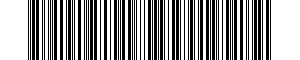 授权人联系电话：授权签字日期：　　　年　　月　　日